Linné     Fais par : Jacob RoyNom : LinnéNom au complet : Carl Von  LinnéPériode : 1707-1778Nationalité : Suédois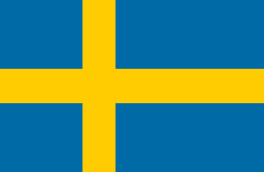 Image de lui : 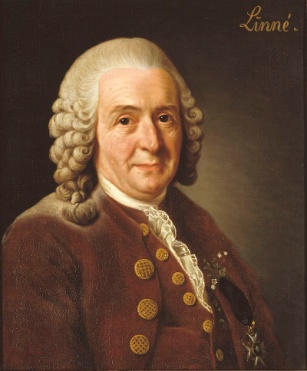 Découverte : nomenclature binominaleDarwin      Fais par : Jacob RoyNom : Darwin Nom au complet : Charles DarwinPériode : 1809-1882Nationalité : britannique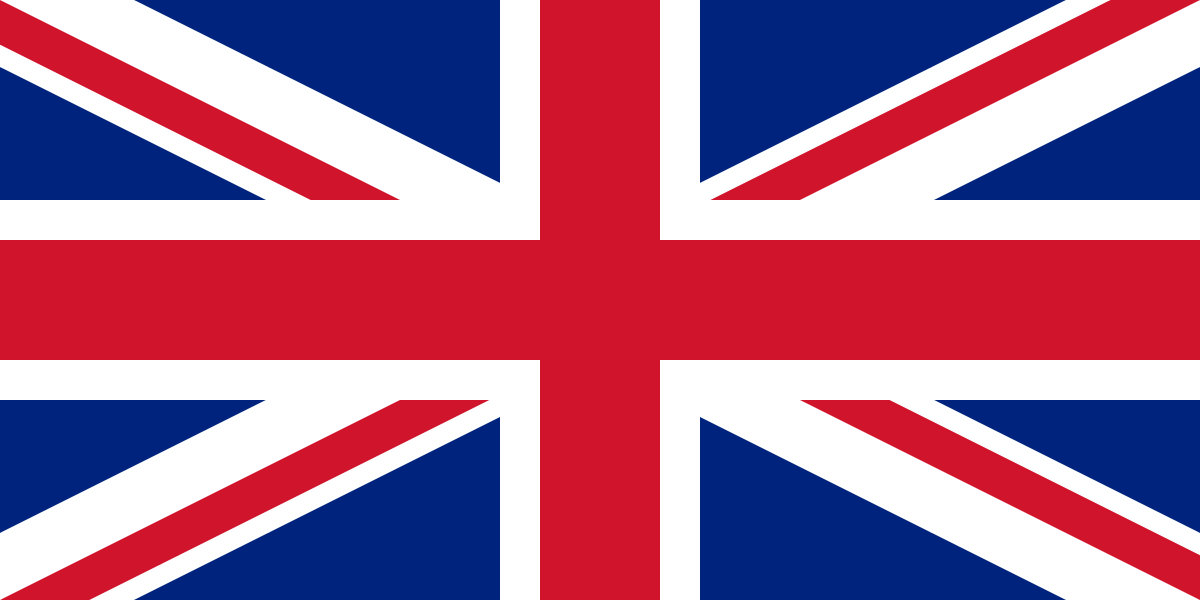 Image de lui : 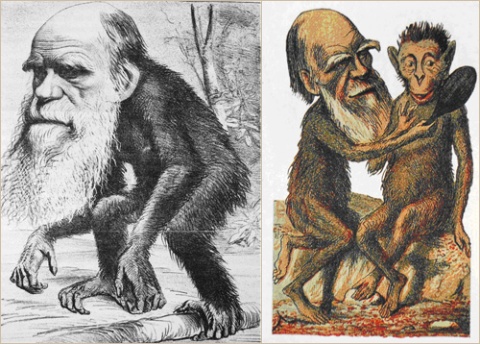 Découverte : L’évolution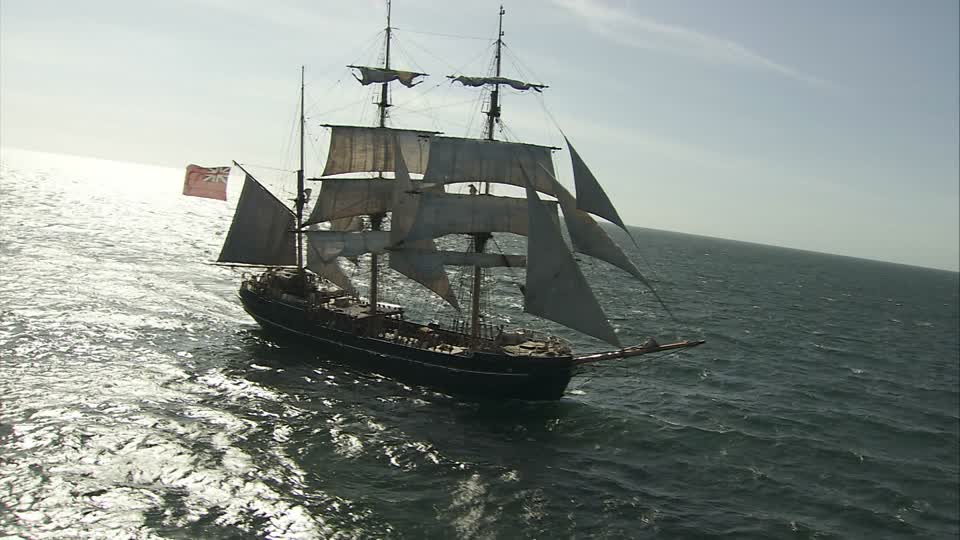 Transport :  le beagleŒuvre origines Découverte évolutionCaricature homme gorille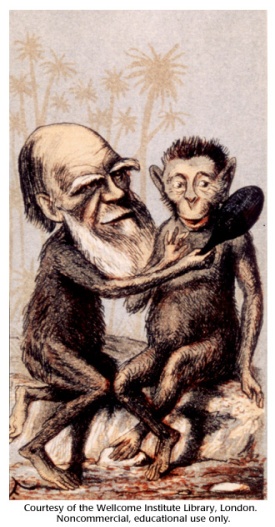 Preuve étudie quel animal pinson 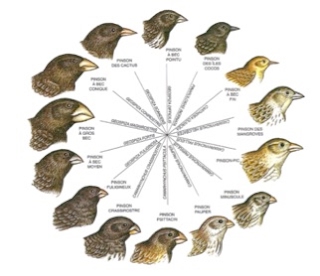 Conflit église Angleterre